ГУМАНІТАРНО-ПЕДАГОГІЧНИЙ ФАКУЛЬТЕТ Кафедра психологіїАНАТОМІЯ ТА ФІЗІОЛОГІЯ ВНДІ семестр Номер телефону кафедри         527-83-54E-mail                                          lariro.afanasenko@gmail.comCПІЛКУВАННЯ З ВИКЛАДАЧЕМСпілкуватись із викладачем можна через е-mail та в години консультації.Коли ви надсилаєте мені листа на е-mail, будь ласка, додавайте «Анатомія та фізіологія ВНД» у темі. Для цього є такі причини: 1) мій спам-фільтр не буде видаляти ці листи, 2) після завершення семестру мені легше буде знищити ці листи із своєї поштової скриньки.ПОПЕРЕДНЯ ПІДГОТОВКА«Анатомія та фізіологія ВНД» є фундаментальним курсом, який відкриває науковий  шлях пізнання світу психології. Дисципліну «Анатомія та фізіологія вищої нервової діяльності» слід розглядати як невід’ємну частину подальших професійно-орієнтованих та спеціальних курсів. ВИКОРИСТОВУВАНІ НАВЧАЛЬНІ ПОСІБНИКИУ курсі використовуватимуться такі навчальні посібники: Годун Н.І. Фізіологія вищої нервової діяльності: навчально-методичний посібник. ПереяславХмельницький, 2015. 159 с.Іонов І.А. Фізіологія вищої нервової діяльності (ВНД): навчальний посібник. Х.: ФОП Петров В.В., 2017. 143 с.Smirnov V M. Physiology of the Sensory Systems and Higher Nervous Activity:  Textbook for University Students. Akademiya, Moscow, 2013. РЕКОМЕНДОВАНА ЛІТЕРАТУРА ДО КУРСУКокун О.М. Психофізіологія. Навчальний посібник. К.: Центр навчальної літератури, 2015. 184 с. Фізіологія вищої нервової діяльності (ВНД) : навч. посіб. для студ. вищ. навч. закл. до лаб. занять з курсу «Фізіологія ВНД». Харк. нац. пед. ун-т імені Г. С. Сковороди. Харків : ФОП Петров В. В., 2017. 143 с.ЗАВДАННЯ КУРСУУ процесі викладання курсу передбачається розв’язати такі завдання: 1. Ознайомити з основними поняттями, принципами та положеннями фізіології вищої нервової діяльності. 2. Сформувати соціальне-психологічне мислення; здатність розуміти загальні принципи біологічної регуляції людини; фізіологічні основи форм і факторів організації поведінки, фізіологічні основи трудової діяльності. 3. Вміння застосовувати знання із дисципліни «Анатомія та фізіологія ВНД» у практичній професійній діяльності. ОПИС КУРСУУ професійній підготовці психологів велике місце відводиться вивченню фізіології нервової системи і вищої нервової діяльності. Зміст дисципліни фізіологія вищої нервової діяльності дозволяє оцінити складність співвідношення психічного і фізіологічного, його різноманітності, служить підставою для подальшої розробки цієї проблеми, що представляє великий інтерес для майбутніх фахівців-психологів.Набуті знання з курсу «Анатомія та фізіологія ВНД» підготують Вас як майбутніх фахівців до практичної роботи з людьми, сприятимуть розумінню та поясненню фізіологічних механізмів функціонування головного мозку, регулювання функцій організму. Сучасний рівень науки про вищу нервову діяльність характеризується високим рівнем мультидисциплінарності з такими науками як анатомія та еволюція нервової системи, загальна психологія, історія психології та багатьма іншими галузями психологічних та медичних знань. Курс «Анатомія та фізіологія ВНД» – це базовий курс серед «на вибір» навчальних дисциплін студентів спеціальності «Психологія». Протягом одного семестру (першого) ви будете знайомитись з особливостями взаємопов’язаних нервових процесів, які відбуваються у вищих відділах центральної нервової системи і забезпечують перебіг поведінкових реакцій людини;  властивостями нервової системи та її функцій при забезпеченні життєдіяльності клітин, тканин, органів, фізіологічних систем організму та організму в цілому, формування рефлекторних дій на різні зовнішні та внутрішні подразники, формування мовних навиків, розуміння механізмів пам’яті, мислення та сну. Курс «Анатомія та фізіологія ВНД» є невід’ємною складовою професійного навчання щодо розуміння цілісної психічної дійсності та забезпечує оволодіння психологами знань, вмінь та навичок щодо особливостей функціонування вищої нервової діяльності для вирішення як суспільних так і особистісних проблем. Вивчення курсу передбачає відвідування лекційних і семінарських занять та виконання самостійної роботи. Самостійна робота студентів передбачає: - систематичне вивчення лекційного матеріалу, основної та додаткової літератури з питань, що обговорюються на лекціях; - самостійну підготовку до модульного контролю та іспиту. Основні теми курсу:Тема 1 Історія розвитку фізіології вищої нервової діяльності як наукаТема 2. Основні методи і поняття фізіології ВНДТема 3. Будова нервової системиТема 4.Анатомо фізіологічні аспекти вищої нервової (психічної) діяльностіТема 5. Корково-підкіркові відносини в процесах вищої нервової діяльності Тема 6. Поняття ІІ сигнальної систем Тема 7. Мозок та свідомістьТема 8 Фізіологічний аналіз «несвідомого» у психіці людиниТема 9 Фізіологічні основи та форми поведінкиТема 10 Закономірності умовно-рефлекторної діяльностіТема 11 Фізіологія сенсорних систем людиниТема 12 Психофізіологія емоцій Тема 13 Психофізіологія мисленняТема 14 Психофізіологія пам’яті Тема 15Фізіологічні основи трудової діяльності Послідовність тем навчального курсу розроблена таким чином, щоб максимально доступно розкрити сутність взаємопов’язаних нервових процесів, які відбуваються у вищих відділах центральної нервової системи, зробити вивчення курсу цікавим та практично орієнтованим. Якщо ви будете старанно працювати і намагатись не відставати від матеріалу, ви будете готові як для складання іспиту, так і для професійної діяльності. Хоча курс «Анатомія та фізіологія ВНД» містить багато тем лекцій та семінарських занять, у вас буде також можливість поглибити своє розуміння матеріалу під час виконання завдань самостійної роботи які ми будемо обговорювати під час аудиторних занять. Будь ласка, інтенсивно використовуйте свій робочий час, час на лекціях та семінарських заняттях, щоб бути постійно в темі. Якщо якісь питання виявляться для вас малозрозумілими чи складними, ви можете звернутись за індивідуальною консультацією у зазначений час консультативних годин викладача.ФОРМАТ КУРСУКурс організований як серія лекцій, семінарів, завдань для самостійного опрацювання та практичних робіт.Лекції розроблені для того, щоб полегшити ваше розуміння ключових термінів та понять, теоретичного підґрунтя анатомії та фізіології ВНД.Щоб уникнути плутанини у навчанні, лекції будуть викладатись згідно з темами зазначених в робочій навчальній програмі дисципліни «Анатомія та фізіологія ВНД», які попередньо були представлені. Лекції будуть доповнюватись відеопредставленням до поточної теми. Практичні роботи допоможуть Вам засвоїти основні методики та методичні прийоми дослідження особливостей прояву рефлекторної діяльності організму людини і тварин, визначити індивідуальні особливості вищої нервової діяльності людини, рухливості гальмівних процесів, швидкості рухливих та речових процесів, форм поведінки, як вроджених, так і набутих, виявлення різних видів психічних пізнавальних процесів. На самостійне опрацювання відводяться питання до кожної з тем, що допомагають краще зрозуміти її сутність та практичну спрямованість. Питання, що розглядаються під час лекцій, семінарських занять, практичної та самостійної роботи, включені до екзаменаційних білетів.ПРЕЗЕНТАЦІЇ ЛЕКЦІЙ КУРСУПрезентації акцентують увагу на ключових поняттях теми та унаочнюють теоретичний матеріал. Таким чином презентації можуть бути використані не лише як технологічний підсилювач лекцій курсу, але також як доповнення до навчальних посібників або стисла їх версія. Окрім того, вони можуть бути зрозумілі студентам, які пропустили заняття, а також студентам для швидкого, але у той самий час і всебічного, детального ознайомлення з матеріалами перед екзаменом.Я вбачаю ефективність проведення лекції в застосуванні наочних методів навчання (малюнків, схем, слайдів, навчальних фільмів, інформаційних відеороликів, мультимедійних презентацій) які використовують одночасно два органи чуття – слух і зір. Це підвищує ефективність сприймання і запам’ятовування навчального матеріалу. Цінним навчальним досвідом та науковим пізнанням, як на мене, є власна студентська пошукова позиція відносно заданої теми, тому прагну заохочувати студентів до такого виду самостійної роботи.ШКАЛА ОЦІНЮВАННЯВивчення курсу супроводжується проведенням поточного (опитування, відповіді на заняттях), модульного (тестового) та підсумкового контролю за якістю отриманих студентами знань (іспит).Оцінювання студента відбувається згідно з положенням «Про екзамени та заліки у НУБіП України» від 27.12.2019 р. протокол № 5 з табл. 1. https://nubip.edu.ua/node/13826УТВОРЕННЯ ОЦІНКИ ЗА КУРСОцінка за курс утворюється з оцінки навчальної роботи, що складає 70% ваги, та оцінки за екзамен, що складає 30% ваги.Більш детальний розподіл балів за різні види роботи подано у таблиці 2.Таблиця 2Розподіл балів, які отримують студенти, за видами навчальної діяльностіЕКЗАМЕНСтудент допускається до складання екзамену з дисципліни, якщо його рейтинг з навчальної роботи з цієї дисципліни становить не менше, ніж 42 бали (60 балів  0,7 = 42 бали).Екзамен проводиться у письмовій формі за екзаменаційними білетами. В екзаменаційному білеті передбачається 2 відкритих запитання і 10 тестів різних типів. Кожне з відкритих питань може бути оцінене не більше, ніж 10 балами, на оцінювання тестів відводиться теж не більше 10 балів.На письмову відповідь на запитання та тести білета відводиться 45 хв. Екзамен приймають два науково-педагогічні (педагогічні) працівники (один – лектор потоку, другого визначає завідувач кафедри) відповідно до розкладу екзаменів.Після завершення проведення письмового екзамену за результатами відповідей на екзаменаційний білет обов’язково проводиться співбесіда двома науково-педагогічними працівниками, які проводили екзамен, із студентом, після якої визначається остаточна оцінка за складання екзамену (не більше   30 балів).УЧАСТЬ І ВІДВІДУВАННЯ ЗАНЯТЬВідвідування лекцій та практичних занять з курсу є обов’язковим, воно забезпечує краще розуміння матеріалу, дає можливість простежити зв’язок між теоретичною інформацією та її прикладним аспектом, сформувати систему знань та ґрунтовно підготуватись до екзамену.ЗАТРИМКА ВИКОНАННЯ ЗАВДАНЬ ЧИ ЗДАЧІ ЕКЗАМЕНУВідтермінування здачі завдань самостійної роботи у випадках хвороби чи якоїсь іншої вагомої для студента причини може бути дозволене за умови надання необхідної документації.Відтермінування здачі екзамену може бути дозволене у випадку за умови погодження з деканатом.АКАДЕМІЧНІ ЗМІНИПроведення навчальних занять, терміни та умови виконання навчальних завдань можуть бути адаптовані до запитів студентів із документально підтвердженими особливими потребами. Відповідальністю студента залишається вчасне надання таких документів.КОДЕКС ЧЕСТІВступаючи на цей курс, студенти повинні дотримуватися норм поведінки, прописаних у Положенні про академічну доброчесність у Національному університеті біоресурсів і природокористування України (https://nubip.edu.ua/node/12654).Ви повинні знати та дотримуватись академічної доброчесності з усіх питань цього курсу. Порушення академічної доброчесності тягне за собою академічну відповідальність.ОРІЄНТОВНИЙ РОЗКЛАД КУРСУЗначення кольорів:Червоний – проміжна атестація, підсумкова атестація Голубий – питання, обговорювані під час лекційЗелений – завдання для обговорення на семінарських заняттях. Фіолетовий – завдання для самостійного опрацювання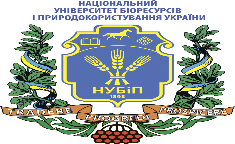 НАЦІОНАЛЬНИЙ УНІВЕРСИТЕТ БІОРЕСУРСІВ І ПРИРОДОКОРИСТУВАННЯ УКРАЇНИДоцентканд. психол. наукАфанасенко Лариса Анатоліївна 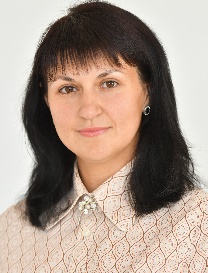 Кабінет23, корпус 1Консультативні годиниЧетвер 13.00 – 14.00 Час і місце занять занятьЗгідно з розкладом https://nubip.edu.ua/node/23920Рейтинг здобувача вищої освіти,  балиОцінка національна за результати складанняОцінка національна за результати складанняРейтинг здобувача вищої освіти,  балиекзаменівзаліків90-100ВідмінноЗараховано74 -89ДобреЗараховано60-73ЗадовільноЗараховано0-59НезадовільноНе зарахованоВиди діяльностіКількість балівМодуль 1100Навчальна робота40Семінарське заняття 15Семінарське заняття 25Семінарське заняття 35Семінарське заняття 45Семінарське заняття 55Семінарське заняття 65Семінарське заняття 75Семінарське заняття 85Самостійна робота30Завдання самостійної роботи до теми 13Завдання самостійної роботи до теми 22Завдання самостійної роботи до теми 35Завдання самостійної роботи до теми 45Завдання самостійної роботи до теми 53Завдання самостійної роботи до теми 65Завдання самостійної роботи до теми 75Завдання самостійної роботи до теми 82Проміжна атестація (тест до модуля 1)30Модуль 2100Навчальна робота35Семінарське заняття 95Семінарське заняття 105Семінарське заняття 115Семінарське заняття 125Семінарське заняття 135Семінарське заняття 145Семінарське заняття 155Самостійна робота35Завдання самостійної роботи до теми 95Завдання самостійної роботи до теми 105Завдання самостійної роботи до теми 115Завдання самостійної роботи до теми 12.5Завдання самостійної роботи до теми 135Завдання самостійної роботи до теми 145Завдання самостійної роботи до теми 155Проміжна атестація(тест до модуля 2)30Підсумкова атестація(екзамен)30Відкриті питання20Тест10№навчального тижня у семестріТема заняттяДеталі12Історія розвитку фізіології вищої нервової діяльності як наукиІсторія розвитку поглядів на вищу нервову діяльність. Античний період. Середньовіччя. Період Відродження. Історія фізіології вищої нервової діяльності від Рене Декарта до початку XIX ст. Передумови виникнення вчення І.П. Павлова про фізіологію вищої нервової діяльності (С.П. Боткін, І.М. Сєченов, М.О.Бернштейн, Г. Моруці). Рефлекторна теорія І.П. Павлова. Предмет і задачі фізіології вищої нервової діяльності. Вчення про домінанту О.О.Ухтомського. Теорія функціональних систем К.П. Анохіна. Сучасний етап розвитку фізіології вищої нервової діяльності.Зв'язок фізіології вищої нервової діяльності з іншими науками.34Основні методи і поняття фізіології ВНДОсновні принципи фізіології вищої нервової діяльності. Принцип рефлексу. Механічна концепція рефлексу (Р. Декарт). Біологічна концепція рефлексу (І. Прохазка). Анатомічна концепція рефлексу (Ч.Белл, Ф. Мажанді, М. Холл, І. Мюллер). Психофізіологічна концепція рефлексу (І.М. Сєченов). Концепція умовного рефлексу (І.П. Павлов). Діалектична концепція рефлексу (О.О. Ухтомський).Співвідношення понять "методологія", "метод", "методика". Класифікація методів дослідження вищої нервової діяльності. Сучасні методи дослідження діяльності мозку. Метод виключення (екстирпація, холодове виключення кори (терморуйнування), тимчасове хімічне блокування, руйнування ультразвуком, методика поширюваної кіркової депресії).Методи дослідження поведінки (методи етологічного, умовно-рефлекторного та когнітивного дослідження поведінки). Методи вивчення мозку (морфологічні, біохімічні, фізіологічні методи).Метод подразнення (методи самоподразнення, хемостимуляції). Електрофізіологічний метод (електроенцефалографія, методика викликаних потенціалів). Томографія.56Анатомо фізіологічні аспекти вищої нервової (психічної) діяльностіБудова головного мозку. Основні функції сенсорної системи Розрізнення ел. сигналу (поріг розрізнення інтенсивності, просторове та часове розрізнення). Кодування інформації. Передача та переробка сигналів (механізми переробки інформації в сенсорних системах).Детектування сигналів;упізнання образів. 78Поняття ІІ сигнальної системиПроміжна атестаціяВчення І.П. Павлова про першу та другу сигнальні системи. Відмінності властивостей діяльності першої та другої сигнальних систем. Закономірності функціонування сигнальних систем: елективна іррадіація нервових процесів, взаємоіндукційні відносини. Основні властивості рефлексів другої сигнальної системи. Мова та її функції (комунікативна, регулююча, програмуюча). Нейрофізіологічні аспекти мови. Латералізація мови. Центри мови. Модель мови Верніке-Гешвінда.Зв'язок мови та рухової активності.Зв'язок мови та мислення.9Корково-підкіркові відносини в процесах вищої нервової діяльностіТимчасовий нервовий зв'язок. Динаміка формування умовного рефлексу (фаза генералізації та фаза спеціалізації). Нейронна організація умовнорефлекторного процесу. Механізм внутрішнього гальмування. Механізм внутрішнього гальмування за І..П. Павловим.Погляди П.М. Сєркова на механізм внутрішнього гальмування. Гіпотеза умовного гальмування Е.А. Асратяна. Біологічна гіпотеза гальмування П.К. Анохіна.1011Фізіологічний аналіз «несвідомого» у психіці людини Циркадіанні ритми як основа циклу «сон-бадьорість». Різновиди сну.Структура сну. Повільнохвильовий (повільний, ортодоксальний) сон. Фази повільного сну: дрімання (засипання), поверхневий сон, дельта-сон (помірно глибокий та глибокий сон). Швидкохвильовий (швидкий, парадоксальний) сон.Сезонні ритми поведінки. Міграційна діяльність тварин.Гіпноз людини. Стадії гіпнозу (сонливість, легкий сон, сомнамбулізм). Гіпноз і навіювання. роль навіювання.Сезонний сон: зимова та літня сплячка. Поведінка в мікроінтервалах часу. 1213Фізіологічні основи та форми поведінкиДетермінанти потреб. Співвідношення між потребами та інстинктами».Класифікація потреб за В. Симоновим та А. Маслоу. Потреби та мотивація.Мотивація. Види мотивацій (за Н. Міллером). Мотивація як домінанта. Фізіологічні теорії мотивації: периферичні теорії (В. Кеннон, Д. Хебб), гуморальні теорії мотивації (теорія "голодної крові").Теорія когнітивного дисонансу (Л. Фестингер). Загальна теорії мотивації (Д, Аткінсон). Нейроанатомія мотивацій. Роль інших лімбічних утворень в регуляції мотиваційних станів.14Закономірності умовно-рефлекторної діяльності. Психофізіологія мислення та пам’яті Поняття про безумовний та умовний рефлекс. Навчання та закономірності умовно-рефлекторної діяльності. Нейрофізіологія мисленняВиди та форми пам'яті.Нейрофізіологія мислення. Основні положення теорії активної пам'яті. Поняття про енграми. Роль мозкових структур в актуалізації слідів пам'яті.Формування понять та інтелекту людини.15Фізіологічні основи трудової діяльності Проміжна атестаціяВиникнення вчення про темперамент. Гуморальні теорії типів темпераменту (Гіппократ, Гален). Формальні теорії видів темпераменту (І.Канта). Енергетичні теорії темпераменту (В. Вундта).Властивості нервової системи. Сила нервової системи. Баланс (врівноваженість) нервової системи. Загальні типи темпераменту (І.П.Павловим).Позитивні та негативні аспекти класифікації загальних типів темпераменту І.П. Павлова.16-17Підсумкова атестація